>.  1. Administrivia1.a Roll Call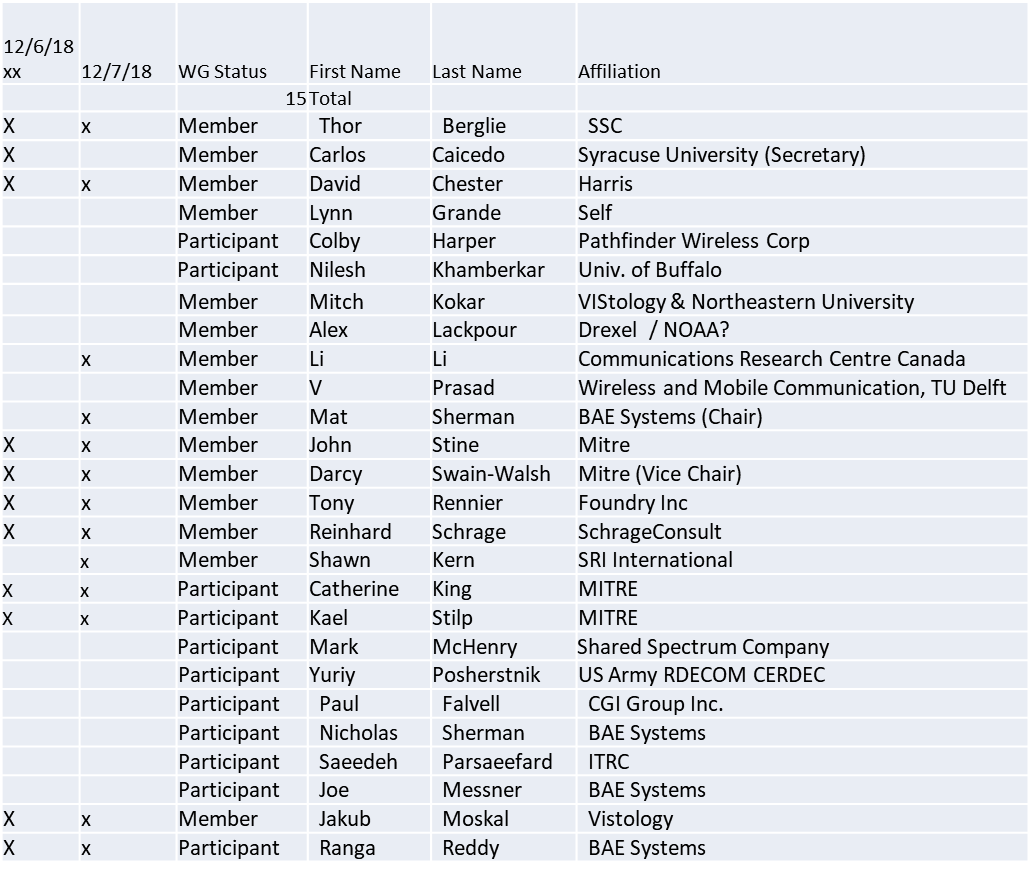 1.b.  Approval of AgendaApproval of Agenda from 5-18-0047-02Deferred to December 7 session1.c.  Patent slides / Notes on status Patent related slides were presented, no issues came forward1.d. Approval of recent minutesNo minutes brought to approval. Deferred to December 7 session1.e. WG Rules & Election UpdateCarlos prefers to keep working as secretarySeveral attendees, including Carlos prefer that Tony be nominated for chair.2. Review of other DySPAN-SC activities (Full WG)Leadership sessionsHeld 2 sessions week on 11/29Discussion pointsHow to re-establish WG after hibernation (membership)P&P Updates – Approved!New WG P&P should go into effect 01 Jan 20192 year term for WG officers instead of just 1 year.New DySPAN-SC P&P goes into effect when posted by AudComDySPAN-SC may make an “offer” to IEEE on a GET DySPAN-SC programMake DySPAN-SC standards available for free after 6 months (TBD)Discussions on Cloud sensing, Machine Learning, ArchitectureIEEE 802 may have interest in the Cloud sensing (may prefer PAR there)Architecture / API Study GroupLooks Like 1900.5 has the lead for overall of DySPAN-SCMachine Learning Study GroupNo clear directionSuggest architecture should allow for variety of ML methods 3. 1900.5 marketing inputsWorking on “Get DySPAN-SC” Program:  Seems a long shot.NSC – Status (Several projects targeting 1900.5 compliance)Working towards release of project listStandards paper in processCommunications Magazine – No update1900.5.1 tutorial in works1900.5.2 paper accepted (Publication date December?)Paper on 1900.5.2 over VITA 49 Accepted but stalledReview response completed and being resubmitted for considerationGeneral set of DySPAN-SC papers for PubIssue in communications standards magazine Spectrum related standardsIssues stalled – ????AI Mat – Ask about this at DySPAN-SC meeting….Response:  Sounds like Francesco Benedetto (1900.1 Chair) may lead an effort here4. Status on Architecture PAR approved by DySPAN-SC on 11/29/18 unanimouslySubmitting PAR to NesCom (Lynn Grande has action)5. Status on 1900.5.2a / Contributions (Ad Hoc)Review of 5-18-0044-00 & 5-18-0045-00Conversions from Java Classes to JSON schema can be carried out. Should be extended to conversion to XML schema.Need to verify Carlos’ XML schema vs. othersSHACL contraints could be added as part of another PAR.Tools by MITRE will be open source.Outline for 1900.5.2a document structure was produced and documented in a slide.Afternoon sessionStine presents from 5-18-0045-00Should elaborate examples of the policy types that are required in .1 with SCMs as part of the policy, if possible.SCMs as primitive for .1Move to USE CASESBased on the policy examples?Main questions (when using SCMs):Can I use this spectrum ?What spectrum can be used?Moved to 1900.5.1 discussion at 4:30 p.m.Reinhard presented on the undecidability limitations plaguing first order logicOWL Ontology as a knowledge representation toolDecember 7 sessionApproval of agendaMotion to approve Agenda contained in 5-18-0047-02Mover: JohnSecond:  ReinhardVote: UCMinutes for approvalMotion to approve WG minutes contained in 5-18-0048-00 & 5-18-0049-00.Mover:  TonySecond:  JohnVote: UCElection statusNew WG rules take effect 1/1/2019Term will be 01/01/2019-01/01/2021 (2 years)Review of Nominations receivedDave Chester, Elections OfficerChair: TonyVice Chair:  DarcySecretary:  CarlosElection Ballot PlanningNominally 14 days closing  12/23/19WG members onlyElection results to be announced prior to 1/1/19Motion on 1900.5.1Approval for WG Chair to ballot with editorial changes as necessary the document 5-18-0050-00 for acceptance as the 1900.5.1 WG Draft.  Ballot shall be no less than 45 days.Mover:  ReinhardSecond: Tony Vote:   10  Approve0 Disapprove0 Abstain 1900.5 meeting planning and reviewNext WG Electronic meeting8 AM EST (UTC-5) on Tuesday 08 January 2018 Meeting deferred 1 week to avoid Jan 1 HolidayNote Time Change!Will flip between 8 AM and 2:30 PM alternate meetings…Face to Face in March for DySPAN-SCCape Canaveral, FLAoBNonean Working GroupIEEE DYSPAN-SC 1900.5TitleMeeting minutes 0230 for the P1900.5 Meetings of – December 6-7, 2018DCN5-19-0002-00-minsDate Submitted1/20/2019Source(s)Carlos  Caicedo (Syracuse University)     email:     ccaicedo@syr.edu    AbstractMinutes for the IEEE 1900.5 F2F meetings held on December 6-7, 2018NoticeThis document has been prepared to assist the IEEE DYSPAN-SC. It is offered as a basis for discussion and is not binding on the contributing individual(s) or organization(s). The material in this document is subject to change in form and content after further study. The contributor(s) reserve(s) the right to add, amend or withdraw material contained herein.ReleaseThe contributor grants a free, irrevocable license to the IEEE to incorporate material contained in this contribution, and any modifications thereof, in the creation of an IEEE Standards publication; to copyright in the IEEE’s name any IEEE Standards publication even though it may include portions of this contribution; and at the IEEE’s sole discretion to permit others to reproduce in whole or in part the resulting IEEE Standards publication. The contributor also acknowledges and accepts that IEEE DYSPAN SC may make this contribution public.Patent PolicyThe contributor is familiar with IEEE patent policy, as outlined in Section 6.3 of the IEEE-SA Standards Board Operations Manual <http://standards.ieee.org/guides/opman/sect6.html#6.3> and in Understanding Patent Issues During IEEE Standards Development <http://standards.ieee.org/board/pat/guide.html>.